Kanjer pestprotocol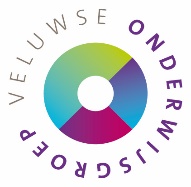 Pestprotocol 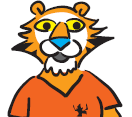 
Dit pestprotocol is opgesteld om goed te kunnen reageren op situaties waarin een kind gepest wordt. Dit pestprotocol sluit aan bij de Kanjerboeken en de Kanjertraining die op onze school gegeven wordt.Het Kanjerproject werkt wat betreft pesten ook preventief. *Pestprotocol: VOOR ALLE KINDERENZie je dat iemand gepest wordt?
Zet je witte pet op en meld het aan je leerkracht!Klikken over pesten bestaat niet!!Ik zet mijn witte pet op, want ik pest niet mee.Ik meld (zelf of samen met andere kinderen) het pesten bij de juf, de meester, mijn vader/moeder of een andere volwassene.Ik durf te zeggen: Houd ermee op! Ik vind het gemeen wat jij doet.Ik vertel het thuis en vraag om ideeën.Ik help bij het maken van een Anti-pest-plan voor onze klas.*Pestprotocol: VOOR HET GEPESTE KIND
Ik ga niet huilen, piekeren of verdrietig zijn. Ik ben niet zielig.
Ik zet mijn witte pet op en pak het pesten aan.Ik zeg: Dat vind ik niet leuk. Stop er mee. Je doet gemeen. 
Je maakt me verdrietig, ik wil dat je stopt.Pesten is gemeen. Ik meld dat ik gepest word. Dat is geen klikken!Ik vraag klasgenootjes om hun witte pet op te zetten en mij te helpen. Zodat ik niet alleen sta.Ik ga mijn hart luchten bij iemand, die ik aardig vind en vertrouw en vraag om hulp. Dit doe ik bij mijn ouders, de juf of meester of iemand anders die ik goed ken. Als ik mijn witte pet op heb, negeer ik de pestvogel. Hij/zij weet niet eens wat hij/zij doet. Ik draai me om en meld het.Ik vraag een andere plaats in de klas als ik te dicht bij die pestvogel zit.Als ik vervelende e-mails krijg dan verwijder ik ze direct en de volgende keer open ik ze niet eens. Het adres ga ik blokkeren zodat de e-mails direct verwijderd worden. Word ik gepest op WhatsApp o.i.d. dan blokkeer ik die personen. Zodat ze niet meer met mij kunnen praten.Ik schrijf een dagboekje met alle vervelende dingen die de pestvogels doen. Dan laat ik dit de juf, de meester of mijn ouders lezen.Ik kan gaan praten met een ander gepest kind.Ik kan boeken lezen over het pesten en geef die dan aan anderen kinderen om ook te lezen.Ik kan leuke dingen doen, bijvoorbeeld naar een club. Ik ben dan nooit verplicht met de pestvogel(s) te blijven omgaan.Ik denk alleen aan de leuke dingen die ik met andere kinderen doe.Als ik meer informatie wil bel ik (gratis) de kindertelefoon 0800-0432 tussen 2 en 8 uur of ik kijk op www.pestweb.nl of www.pesten.net.Het is niet mijn schuld. Ik ben zoals ik ben en dat is oké.Ik ben een tijger, een kanjer, ik ben net zo sterk, groot en slim als die pestvogel(s)IK KAN DE PESTVOGEL(S) AAN ALS IK HULP KRIJG VAN KLASGENOOTJES, JUF/MEESTER, OUDERS, VRIENDEN/VRIENDINNEN.
*Pestprotocol: VOOR DE PESTER
Ik denk na over hoe het is om gepest te worden. 
Hoe zou ik dat vinden?Ik kan mijn zwarte pet afzetten: IK STOP MET PESTENIk vraag hulp aan de juf, de meester en/of mijn ouders.Ik ga na schooltijd direct naar huis, zodat ik niet in de verleiding kom om te pesten.Ik ga leuke dingen doen met een nieuw groepje kinderen.Als ik een geintje maak, kijk ik of de ander mijn grapje wel leuk vindt.Ik ga nadenken over hoe ik vanaf nu een tijger kan zijn:
-Wil ik stoer zijn? Dan ga ik op vechtsport
-Wil ik de baas spelen? Ik vraag een hond
-Verveel ik me? Is er niemand thuis? Ik ga naar een vriendje om te spelen of ga naar een club leuke activiteiten doen.
-Pest ik omdat ik bang ben zelf gepest te worden? STOP! Ik doe aardig en anderen doen aardig tegen mijAls ik meer informatie wil bel ik (gratis) de kindertelefoon 0800-0432 tussen 2 en 8 uur of ik kijk op www.pestweb.nl of www.pesten.net.Ik kan mijn zwarte pet omruilen voor een witte pet, ook al verwachten anderen dat ik de pestvogel ben.
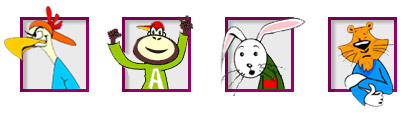 

*Pestprotocol: VOOR OUDERS
Ook mijn kind kan een zwarte pet opzetten en een pestvogel zijn.Ook mijn kind kan gepest worden.Ik neem het probleem serieus.Ik raak niet in paniek.Ik straf niet fysiek, als ik hoor dat mijn kind vaak een zwarte pet opzet.Ik probeer er achter te komen wat de mogelijke oorzaken kunnen zijn.Ik vraag mij af:
-Voelt mijn kind zich veilig thuis?
-Voelt mijn kind zich veilig op school?
-Pest mijn kind uit stoerheid of uit gewoonte?
-Pest mijn kind omdat het denkt dat het zo hoort?
-Pest mijn kind omdat het bij de groep wil horen?
-Welke tv-programma’s volgt mijn kind allemaal?
-Weet mijn kind wel wat het doet, wat het aanricht?Ik besteed extra aandacht aan mijn kind.Ik corrigeer agressieve buien.Ik stimuleer mijn kind om aan sport te doen of bij een club te gaan.Ik overleg met de school, niet met de ouders van een pestvogel of een gepest kind.Ik bied hulp aan mijn kind.Ik lees boeken over pesten en/of vraag informatie op. Ik schakel eventueel een expert in als ik dat nodig vind of de school dit aangeeft.Uitleg van de petten van de Kanjertraining
Het gaat om het gedrag dat de kinderen vertonen. Kinderen kunnen elke keer een pet opzetten en bepalen daarmee hoe zij op dat moment naar school gaan en omgaan met anderen.
Witte pet/tijger: De tijger is een kanjer. Hij/zij is tevreden met zichzelf, komt voor zichzelf op en voor anderen. Maar weet ook wanneer tijd is om weg te lopen.
Rode pet/aap: Neemt niemand serieus ook zichzelf niet, hij/zij lacht overal om. Het is een meeloper en versterkt hierdoor het gedrag van de pestvogel.
Gele pet/ konijn: Heeft een slecht zelfbeeld en komt niet voor zichzelf op of voor anderen. Loopt liever snel (bang) weg.
Zwarte pet/pestvogel: Vindt zichzelf geweldig en anderen helemaal niks. En laat dat aan andere kinderen voelen. Alle anderen deugen niet en hij/zij bepaalt zelf wel wat hij doet. Hij/zij pest andere kinderen.